SOUTH FLORIDA SPCABRICKS FOR RESCUESOur "BRICKS FOR RESCUES" project invites you to become part of a community dedicated to animal welfare and positive change. Buy a brick, build a future, and leave a legacy of love.8”x8” Engraved Brick $200 (up to 6 lines of text, 18 characters per line)4”x 8” Engraved Brick $100 (up to 3 lines of text, 18 characters per line)Note: Any Symbol Is Considered One Space (Period, Comma, Dash)All Text Is Centered Unless Otherwise NotedPlease engrave brick as follows:Our "BRICKS FOR RESCUES" project invites you to become part of a community dedicated to animal welfare and positive change. Buy a brick, build a future, and leave a legacy of love.8”x8” Engraved Brick $200 (up to 6 lines of text, 18 characters per line)4”x 8” Engraved Brick $100 (up to 3 lines of text, 18 characters per line)Note: Any Symbol Is Considered One Space (Period, Comma, Dash)All Text Is Centered Unless Otherwise NotedPlease engrave brick as follows:Our "BRICKS FOR RESCUES" project invites you to become part of a community dedicated to animal welfare and positive change. Buy a brick, build a future, and leave a legacy of love.8”x8” Engraved Brick $200 (up to 6 lines of text, 18 characters per line)4”x 8” Engraved Brick $100 (up to 3 lines of text, 18 characters per line)Note: Any Symbol Is Considered One Space (Period, Comma, Dash)All Text Is Centered Unless Otherwise NotedPlease engrave brick as follows:Our "BRICKS FOR RESCUES" project invites you to become part of a community dedicated to animal welfare and positive change. Buy a brick, build a future, and leave a legacy of love.8”x8” Engraved Brick $200 (up to 6 lines of text, 18 characters per line)4”x 8” Engraved Brick $100 (up to 3 lines of text, 18 characters per line)Note: Any Symbol Is Considered One Space (Period, Comma, Dash)All Text Is Centered Unless Otherwise NotedPlease engrave brick as follows:Our "BRICKS FOR RESCUES" project invites you to become part of a community dedicated to animal welfare and positive change. Buy a brick, build a future, and leave a legacy of love.8”x8” Engraved Brick $200 (up to 6 lines of text, 18 characters per line)4”x 8” Engraved Brick $100 (up to 3 lines of text, 18 characters per line)Note: Any Symbol Is Considered One Space (Period, Comma, Dash)All Text Is Centered Unless Otherwise NotedPlease engrave brick as follows:Our "BRICKS FOR RESCUES" project invites you to become part of a community dedicated to animal welfare and positive change. Buy a brick, build a future, and leave a legacy of love.8”x8” Engraved Brick $200 (up to 6 lines of text, 18 characters per line)4”x 8” Engraved Brick $100 (up to 3 lines of text, 18 characters per line)Note: Any Symbol Is Considered One Space (Period, Comma, Dash)All Text Is Centered Unless Otherwise NotedPlease engrave brick as follows:Our "BRICKS FOR RESCUES" project invites you to become part of a community dedicated to animal welfare and positive change. Buy a brick, build a future, and leave a legacy of love.8”x8” Engraved Brick $200 (up to 6 lines of text, 18 characters per line)4”x 8” Engraved Brick $100 (up to 3 lines of text, 18 characters per line)Note: Any Symbol Is Considered One Space (Period, Comma, Dash)All Text Is Centered Unless Otherwise NotedPlease engrave brick as follows:Our "BRICKS FOR RESCUES" project invites you to become part of a community dedicated to animal welfare and positive change. Buy a brick, build a future, and leave a legacy of love.8”x8” Engraved Brick $200 (up to 6 lines of text, 18 characters per line)4”x 8” Engraved Brick $100 (up to 3 lines of text, 18 characters per line)Note: Any Symbol Is Considered One Space (Period, Comma, Dash)All Text Is Centered Unless Otherwise NotedPlease engrave brick as follows:Our "BRICKS FOR RESCUES" project invites you to become part of a community dedicated to animal welfare and positive change. Buy a brick, build a future, and leave a legacy of love.8”x8” Engraved Brick $200 (up to 6 lines of text, 18 characters per line)4”x 8” Engraved Brick $100 (up to 3 lines of text, 18 characters per line)Note: Any Symbol Is Considered One Space (Period, Comma, Dash)All Text Is Centered Unless Otherwise NotedPlease engrave brick as follows:Our "BRICKS FOR RESCUES" project invites you to become part of a community dedicated to animal welfare and positive change. Buy a brick, build a future, and leave a legacy of love.8”x8” Engraved Brick $200 (up to 6 lines of text, 18 characters per line)4”x 8” Engraved Brick $100 (up to 3 lines of text, 18 characters per line)Note: Any Symbol Is Considered One Space (Period, Comma, Dash)All Text Is Centered Unless Otherwise NotedPlease engrave brick as follows:Our "BRICKS FOR RESCUES" project invites you to become part of a community dedicated to animal welfare and positive change. Buy a brick, build a future, and leave a legacy of love.8”x8” Engraved Brick $200 (up to 6 lines of text, 18 characters per line)4”x 8” Engraved Brick $100 (up to 3 lines of text, 18 characters per line)Note: Any Symbol Is Considered One Space (Period, Comma, Dash)All Text Is Centered Unless Otherwise NotedPlease engrave brick as follows:Our "BRICKS FOR RESCUES" project invites you to become part of a community dedicated to animal welfare and positive change. Buy a brick, build a future, and leave a legacy of love.8”x8” Engraved Brick $200 (up to 6 lines of text, 18 characters per line)4”x 8” Engraved Brick $100 (up to 3 lines of text, 18 characters per line)Note: Any Symbol Is Considered One Space (Period, Comma, Dash)All Text Is Centered Unless Otherwise NotedPlease engrave brick as follows:Our "BRICKS FOR RESCUES" project invites you to become part of a community dedicated to animal welfare and positive change. Buy a brick, build a future, and leave a legacy of love.8”x8” Engraved Brick $200 (up to 6 lines of text, 18 characters per line)4”x 8” Engraved Brick $100 (up to 3 lines of text, 18 characters per line)Note: Any Symbol Is Considered One Space (Period, Comma, Dash)All Text Is Centered Unless Otherwise NotedPlease engrave brick as follows:Our "BRICKS FOR RESCUES" project invites you to become part of a community dedicated to animal welfare and positive change. Buy a brick, build a future, and leave a legacy of love.8”x8” Engraved Brick $200 (up to 6 lines of text, 18 characters per line)4”x 8” Engraved Brick $100 (up to 3 lines of text, 18 characters per line)Note: Any Symbol Is Considered One Space (Period, Comma, Dash)All Text Is Centered Unless Otherwise NotedPlease engrave brick as follows:Our "BRICKS FOR RESCUES" project invites you to become part of a community dedicated to animal welfare and positive change. Buy a brick, build a future, and leave a legacy of love.8”x8” Engraved Brick $200 (up to 6 lines of text, 18 characters per line)4”x 8” Engraved Brick $100 (up to 3 lines of text, 18 characters per line)Note: Any Symbol Is Considered One Space (Period, Comma, Dash)All Text Is Centered Unless Otherwise NotedPlease engrave brick as follows:Our "BRICKS FOR RESCUES" project invites you to become part of a community dedicated to animal welfare and positive change. Buy a brick, build a future, and leave a legacy of love.8”x8” Engraved Brick $200 (up to 6 lines of text, 18 characters per line)4”x 8” Engraved Brick $100 (up to 3 lines of text, 18 characters per line)Note: Any Symbol Is Considered One Space (Period, Comma, Dash)All Text Is Centered Unless Otherwise NotedPlease engrave brick as follows:Our "BRICKS FOR RESCUES" project invites you to become part of a community dedicated to animal welfare and positive change. Buy a brick, build a future, and leave a legacy of love.8”x8” Engraved Brick $200 (up to 6 lines of text, 18 characters per line)4”x 8” Engraved Brick $100 (up to 3 lines of text, 18 characters per line)Note: Any Symbol Is Considered One Space (Period, Comma, Dash)All Text Is Centered Unless Otherwise NotedPlease engrave brick as follows:Our "BRICKS FOR RESCUES" project invites you to become part of a community dedicated to animal welfare and positive change. Buy a brick, build a future, and leave a legacy of love.8”x8” Engraved Brick $200 (up to 6 lines of text, 18 characters per line)4”x 8” Engraved Brick $100 (up to 3 lines of text, 18 characters per line)Note: Any Symbol Is Considered One Space (Period, Comma, Dash)All Text Is Centered Unless Otherwise NotedPlease engrave brick as follows:Our "BRICKS FOR RESCUES" project invites you to become part of a community dedicated to animal welfare and positive change. Buy a brick, build a future, and leave a legacy of love.8”x8” Engraved Brick $200 (up to 6 lines of text, 18 characters per line)4”x 8” Engraved Brick $100 (up to 3 lines of text, 18 characters per line)Note: Any Symbol Is Considered One Space (Period, Comma, Dash)All Text Is Centered Unless Otherwise NotedPlease engrave brick as follows:Our "BRICKS FOR RESCUES" project invites you to become part of a community dedicated to animal welfare and positive change. Buy a brick, build a future, and leave a legacy of love.8”x8” Engraved Brick $200 (up to 6 lines of text, 18 characters per line)4”x 8” Engraved Brick $100 (up to 3 lines of text, 18 characters per line)Note: Any Symbol Is Considered One Space (Period, Comma, Dash)All Text Is Centered Unless Otherwise NotedPlease engrave brick as follows:Our "BRICKS FOR RESCUES" project invites you to become part of a community dedicated to animal welfare and positive change. Buy a brick, build a future, and leave a legacy of love.8”x8” Engraved Brick $200 (up to 6 lines of text, 18 characters per line)4”x 8” Engraved Brick $100 (up to 3 lines of text, 18 characters per line)Note: Any Symbol Is Considered One Space (Period, Comma, Dash)All Text Is Centered Unless Otherwise NotedPlease engrave brick as follows:4” x 8” Brick:4” x 8” Brick:4” x 8” Brick:4” x 8” Brick:4” x 8” Brick:4” x 8” Brick:4” x 8” Brick:4” x 8” Brick:4” x 8” Brick:4” x 8” Brick:4” x 8” Brick:4” x 8” Brick:4” x 8” Brick:4” x 8” Brick:4” x 8” Brick:4” x 8” Brick:4” x 8” Brick:4” x 8” Brick:4” x 8” Brick:4” x 8” Brick:4” x 8” Brick:8” x 8” Brick:8” x 8” Brick:8” x 8” Brick:8” x 8” Brick:8” x 8” Brick:8” x 8” Brick:8” x 8” Brick:8” x 8” Brick:8” x 8” Brick:8” x 8” Brick:8” x 8” Brick:8” x 8” Brick:8” x 8” Brick:8” x 8” Brick:8” x 8” Brick:8” x 8” Brick:8” x 8” Brick:8” x 8” Brick:8” x 8” Brick:8” x 8” Brick:8” x 8” Brick:Example:Example:Example:Example:Example:Example:Example:Example:Example:Example:Example:Example:Example:Example:Example:Example:Example:Example:Example:Example:Example:GONEWTONHIGHLIONSSTATECHAMPIONS2012,2015,2016If space allows, I would like to add (selected) icon to my brick: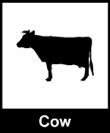 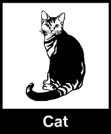 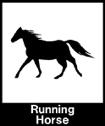 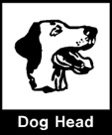 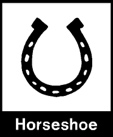 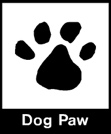 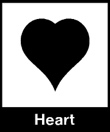 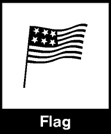 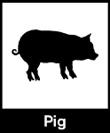 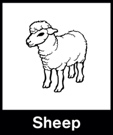 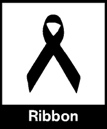 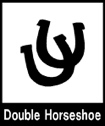 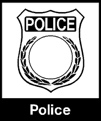 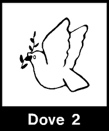 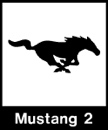 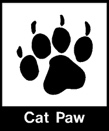 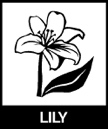 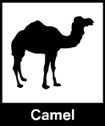 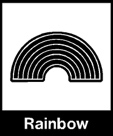 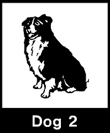 More icons can be viewed HERE. Please note any/all personalization details below:If space allows, I would like to add (selected) icon to my brick:More icons can be viewed HERE. Please note any/all personalization details below:If space allows, I would like to add (selected) icon to my brick:More icons can be viewed HERE. Please note any/all personalization details below:If space allows, I would like to add (selected) icon to my brick:More icons can be viewed HERE. Please note any/all personalization details below:If space allows, I would like to add (selected) icon to my brick:More icons can be viewed HERE. Please note any/all personalization details below:If space allows, I would like to add (selected) icon to my brick:More icons can be viewed HERE. Please note any/all personalization details below:If space allows, I would like to add (selected) icon to my brick:More icons can be viewed HERE. Please note any/all personalization details below:If space allows, I would like to add (selected) icon to my brick:More icons can be viewed HERE. Please note any/all personalization details below:If space allows, I would like to add (selected) icon to my brick:More icons can be viewed HERE. Please note any/all personalization details below:If space allows, I would like to add (selected) icon to my brick:More icons can be viewed HERE. Please note any/all personalization details below:If space allows, I would like to add (selected) icon to my brick:More icons can be viewed HERE. Please note any/all personalization details below:If space allows, I would like to add (selected) icon to my brick:More icons can be viewed HERE. Please note any/all personalization details below:If space allows, I would like to add (selected) icon to my brick:More icons can be viewed HERE. Please note any/all personalization details below:If space allows, I would like to add (selected) icon to my brick:More icons can be viewed HERE. Please note any/all personalization details below:If space allows, I would like to add (selected) icon to my brick:More icons can be viewed HERE. Please note any/all personalization details below:If space allows, I would like to add (selected) icon to my brick:More icons can be viewed HERE. Please note any/all personalization details below:If space allows, I would like to add (selected) icon to my brick:More icons can be viewed HERE. Please note any/all personalization details below:If space allows, I would like to add (selected) icon to my brick:More icons can be viewed HERE. Please note any/all personalization details below:If space allows, I would like to add (selected) icon to my brick:More icons can be viewed HERE. Please note any/all personalization details below:If space allows, I would like to add (selected) icon to my brick:More icons can be viewed HERE. Please note any/all personalization details below:If space allows, I would like to add (selected) icon to my brick:More icons can be viewed HERE. Please note any/all personalization details below:Please email this form to michelle@helpthehorses.org and submit your payment through our Donation page with the note “BRICKS FOR RESCUES” in the comment box.Questions? Call us at (786) 786-5874Please email this form to michelle@helpthehorses.org and submit your payment through our Donation page with the note “BRICKS FOR RESCUES” in the comment box.Questions? Call us at (786) 786-5874Please email this form to michelle@helpthehorses.org and submit your payment through our Donation page with the note “BRICKS FOR RESCUES” in the comment box.Questions? Call us at (786) 786-5874Please email this form to michelle@helpthehorses.org and submit your payment through our Donation page with the note “BRICKS FOR RESCUES” in the comment box.Questions? Call us at (786) 786-5874Please email this form to michelle@helpthehorses.org and submit your payment through our Donation page with the note “BRICKS FOR RESCUES” in the comment box.Questions? Call us at (786) 786-5874Please email this form to michelle@helpthehorses.org and submit your payment through our Donation page with the note “BRICKS FOR RESCUES” in the comment box.Questions? Call us at (786) 786-5874Please email this form to michelle@helpthehorses.org and submit your payment through our Donation page with the note “BRICKS FOR RESCUES” in the comment box.Questions? Call us at (786) 786-5874Please email this form to michelle@helpthehorses.org and submit your payment through our Donation page with the note “BRICKS FOR RESCUES” in the comment box.Questions? Call us at (786) 786-5874Please email this form to michelle@helpthehorses.org and submit your payment through our Donation page with the note “BRICKS FOR RESCUES” in the comment box.Questions? Call us at (786) 786-5874Please email this form to michelle@helpthehorses.org and submit your payment through our Donation page with the note “BRICKS FOR RESCUES” in the comment box.Questions? Call us at (786) 786-5874Please email this form to michelle@helpthehorses.org and submit your payment through our Donation page with the note “BRICKS FOR RESCUES” in the comment box.Questions? Call us at (786) 786-5874Please email this form to michelle@helpthehorses.org and submit your payment through our Donation page with the note “BRICKS FOR RESCUES” in the comment box.Questions? Call us at (786) 786-5874Please email this form to michelle@helpthehorses.org and submit your payment through our Donation page with the note “BRICKS FOR RESCUES” in the comment box.Questions? Call us at (786) 786-5874Please email this form to michelle@helpthehorses.org and submit your payment through our Donation page with the note “BRICKS FOR RESCUES” in the comment box.Questions? Call us at (786) 786-5874Please email this form to michelle@helpthehorses.org and submit your payment through our Donation page with the note “BRICKS FOR RESCUES” in the comment box.Questions? Call us at (786) 786-5874Please email this form to michelle@helpthehorses.org and submit your payment through our Donation page with the note “BRICKS FOR RESCUES” in the comment box.Questions? Call us at (786) 786-5874Please email this form to michelle@helpthehorses.org and submit your payment through our Donation page with the note “BRICKS FOR RESCUES” in the comment box.Questions? Call us at (786) 786-5874Please email this form to michelle@helpthehorses.org and submit your payment through our Donation page with the note “BRICKS FOR RESCUES” in the comment box.Questions? Call us at (786) 786-5874Please email this form to michelle@helpthehorses.org and submit your payment through our Donation page with the note “BRICKS FOR RESCUES” in the comment box.Questions? Call us at (786) 786-5874Please email this form to michelle@helpthehorses.org and submit your payment through our Donation page with the note “BRICKS FOR RESCUES” in the comment box.Questions? Call us at (786) 786-5874Please email this form to michelle@helpthehorses.org and submit your payment through our Donation page with the note “BRICKS FOR RESCUES” in the comment box.Questions? Call us at (786) 786-5874